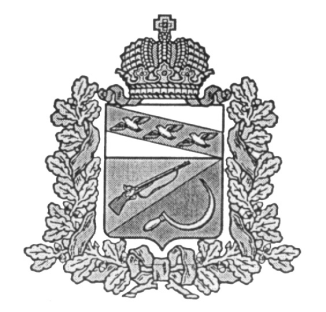 ПРЕДСТАВИТЕЛЬНОЕ СОБРАНИЕ ЩИГРОВСКОГО РАЙОНА КУРСКОЙ ОБЛАСТИ (третьего созыва)Р Е Ш Е Н И Ег. Щигрыот 18 декабря 2017г.                                                                                                № 313-3-ПСО передаче части полномочий муниципального района«Щигровский район» Курской областисельским поселениям Щигровскогорайона Курской областиРуководствуясь частью 4 статьи 15 Федерального закона от 6 октября 2003 г. N 131-ФЗ "Об общих принципах организации местного самоуправления в Российской Федерации", Бюджетным кодексом Российской Федерации, Уставом муниципального района «Щигровский район» Курской области, Представительное Собрание Щигровского района Курской области решило:1. Утвердить прилагаемый Порядок заключения соглашений о передаче части полномочий по решению вопросов местного значения между органами местного самоуправления муниципального района «Щигровский район» Курской области и органами местного самоуправления муниципальных образований, входящих в состав муниципального района «Щигровский район Курской области»;2. Администрация муниципального района «Щигровский район» Курской области передает к осуществлению часть полномочий администрациям муниципальных образований сельских поселений:организация в границах муниципального района электро-водоснабжения населения (Пригородненский с/с, Охочевский с/с,  Озерский с/с)  и газоснабжения поселений (Мелехинский с/с) в пределах полномочий, установленных законодательством Российской Федерации;дорожная деятельность в отношении автомобильных дорог местного значения вне границ населенных пунктов в границах муниципального района и в границах населенных пунктов поселений, осуществление муниципального контроля за сохранностью автомобильных дорог местного значения вне границ населенных пунктов в границах муниципального района, и обеспечение безопасности дорожного движения на них, а так же осуществление иных полномочий в области использования автомобильных дорог и осуществления дорожной деятельности в соответствии с законодательством Российской Федерации в части мероприятий по содержанию автомобильных дорог в зимний период (очистка от снега) - всем сельсоветам в границах муниципального района «Щигровский район».3. Администрации муниципального района заключить соглашение с администрациями поселений о передаче осуществления части полномочий согласно пункту 1 данного решения.4. Контроль за исполнением настоящего решения возложить на заместителя Главы администрации Щигровского района Летошникова Ю.В.5.Решение вступает в силу со дня его опубликования (обнародования) и распространяется на правоотношения, возникшие с 01 января 2018 года. ПредседательПредставительного СобранияЩигровского района Курской области                                                    Ю.М. СтепановГлава Щигровского районаКурской области                                                                                           Ю.И. Астаховг. Щигры18 декабря 2017г.№ 313-3-ПС                                                                   Утвержденрешением Представительного СобранияЩигровского района Курской областиот «18» декабря 2018г. №313-3-ПСПОРЯДОК ЗАКЛЮЧЕНИЯ СОГЛАШЕНИЙ О ПЕРЕДАЧЕ ЧАСТИ ПОЛНОМОЧИЙ ПО РЕШЕНИЮ ВОПРОСОВ МЕСТНОГО ЗНАЧЕНИЯ МЕЖДУ ОРГАНАМИ МЕСТНОГО САМОУПРАВЛЕНИЯ МУНИЦИПАЛЬНОГО РАЙОНА "ЩИГРОВСКИЙ РАЙОН" КУРСКОЙ ОБЛАСТИ И ОРГАНАМИ МЕСТНОГО САМОУПРАВЛЕНИЯ МУНИЦИПАЛЬНЫХ ОБРАЗОВАНИЙ, ВХОДЯЩИХ В СОСТАВ МУНИЦИПАЛЬНОГО РАЙОНА "ЩИГРОВСКИЙ РАЙОН" КУРСКОЙ ОБЛАСТИ1. Настоящий Порядок заключения соглашений о передаче части полномочий по решению вопросов местного значения между органами местного самоуправления муниципального района "Щигровский район" Курской области и органами местного самоуправления поселений, входящих в состав муниципального района "Щигровский район" Курской области (далее - Порядок) разработан в соответствии с Бюджетным кодексом Российской Федерации, Федеральным законом от 06.10.2003 N 131-ФЗ "Об общих принципах организации местного самоуправления в Российской Федерации" (далее - Федеральный закон "Об общих принципах организации местного самоуправления в Российской Федерации"), Уставом муниципального района "Щигровский район" Курской области.2. Органы местного самоуправления муниципального района "Щигровский район" Курской области (далее - органы местного самоуправления района) вправе заключать соглашения с органами местного самоуправления муниципальных образований, входящих в состав Щигровского района Курской области (далее - органы местного самоуправления муниципальных образований), о передаче им осуществления части своих полномочий по решению вопросов местного значения за счет межбюджетных трансфертов, предоставляемых из бюджета муниципального района "Щигровский район" Курской области в бюджеты соответствующих муниципальных образований в соответствии с Бюджетным кодексом Российской Федерации. В этом случае органы местного самоуправления муниципальных образований осуществляют полномочия по решению вопросов местного значения района на территории данного муниципального образования в соответствии с Федеральным законом "Об общих принципах организации местного самоуправления в Российской Федерации", Уставом поселения, Соглашением о передаче муниципальному образованию полномочий по решению вопросов местного значения Щигровского района.3. Органы местного самоуправления муниципальных образований вправе заключать соглашения с органами местного самоуправления муниципального района "Щигровский район" Курской области о передаче им осуществления части своих полномочий за счет межбюджетных трансфертов, предоставляемых из бюджета муниципальных образований в бюджет муниципального района "Щигровский район" Курской области в соответствии с Бюджетным кодексом Российской Федерации. В этом случае органы местного самоуправления района осуществляют полномочия по решению вопросов местного значения муниципальных образований на территории данного муниципального образования в соответствии с Федеральным законом "Об общих принципах организации местного самоуправления в Российской Федерации", Уставом муниципального района "Щигровский район" Курской области, Соглашением о передаче полномочий по решению вопросов местного значения муниципального образования.4. Инициировать передачу органами местного самоуправления района части полномочий по решению вопросов местного значения муниципальным образованиям могут органы местного самоуправления муниципальных образований либо органы местного самоуправления района (далее - передающая сторона).5. Предложение о передаче части полномочий по решению вопросов местного значения оформляется решением Собрания депутатов соответствующего муниципального образования и направляется передающей стороной в адрес Представительного Собрания Щигровского района Курской области либо Собрания депутатов муниципального образования (далее - принимающая сторона).6. Указанное в пункте 5 настоящего Порядка решение должно содержать перечень полномочий, которые подлежат передаче, и срок, на который заключается соглашение.7. Принимающая (передающая) сторона рассматривает решение передающей (принимающей) стороны в срок не более 30 календарных дней со дня его получения. Собрание депутатов принимающей (передающей) стороны рассматривает предложение о передаче части полномочий по решению вопросов местного значения с участием администрации соответствующего муниципального образования. Заключение администрации на решение передающей (принимающей) стороны направляется в Собрание депутатов принимающей (передающей) стороны в течение 20 дней со дня его получения.8. В случае если принимающая (передающая) сторона отклонила проект решения о приеме части полномочий по решению вопросов местного значения, передающей (принимающей) стороне направляется выписка из протокола заседания с информацией о результатах рассмотрения решения передающей (принимающей) стороны. Данное решение не является препятствием для повторного рассмотрения вопрос принимающей (передающей) стороной после устранения разногласий.9. В случае положительного рассмотрения вопроса о приеме части полномочий по решению вопросов местного значения Собранием депутатов муниципального образования (Представительным Собранием Щигровского района Курской области) принимается соответствующее решение. Решения о передаче части полномочий и приеме части полномочий по решению вопросов местного значения направляются в Администрацию Щигровского района Курской области для подготовки проекта соглашения.Соглашения должны быть заключены до внесения проекта решения о бюджете муниципального района "Щигровский район" Курской области на очередной финансовый год на рассмотрение Представительного Собрания Щигровского района Курской области. В случаях возникновения необходимости допускается заключение соглашений в течение года.10. Соглашения о передаче части полномочий по решению вопросов местного значения заключаются между органами местного самоуправления муниципальных образований в соответствии с распределением полномочий между органами местного самоуправления, установленным Уставом муниципального района "Щигровский район" Курской области.11. В соглашении указываются:1) предмет (должен содержать указание на вопрос местного значения и конкретные передаваемые полномочия по его решению);2) обязанности и права сторон;3) порядок определения ежегодного объема межбюджетных трансфертов, необходимых для осуществления передаваемых полномочий;4) порядок передачи и использования материальных ресурсов;5) контроль за исполнением передаваемых полномочий;6) срок, на который заключается соглашение;7) положения, устанавливающие основания и порядок прекращения его действия, в том числе досрочного;8) сроки и порядок предоставления отчетов об осуществлении переданных полномочий, использовании финансовых средств (межбюджетных трансфертов) и материальных ресурсов;9) финансовые санкции за неисполнение соглашения;10) порядок внесения изменений и дополнений в соглашение;11) прекращение действия Соглашения.Соглашение прекращает свое действие с момента истечения срока, на который оно было заключено. В условиях соглашения может быть предусмотрено продление его действия, в случае если ни одна из сторон не заявила в письменной форме о прекращении действия соглашения за 2 месяца до окончания срока.Соглашение может быть расторгнуто по инициативе любой из сторон в случае неисполнения его условий. Уведомление о расторжении соглашения направляется в письменной форме другой стороне не позднее чем за 30 дней до его расторжения.